Областное государственное бюджетное профессиональное образовательное учреждение «Смоленская академия профессионального образования»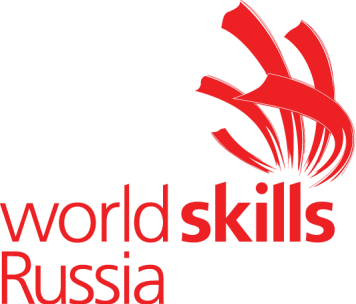 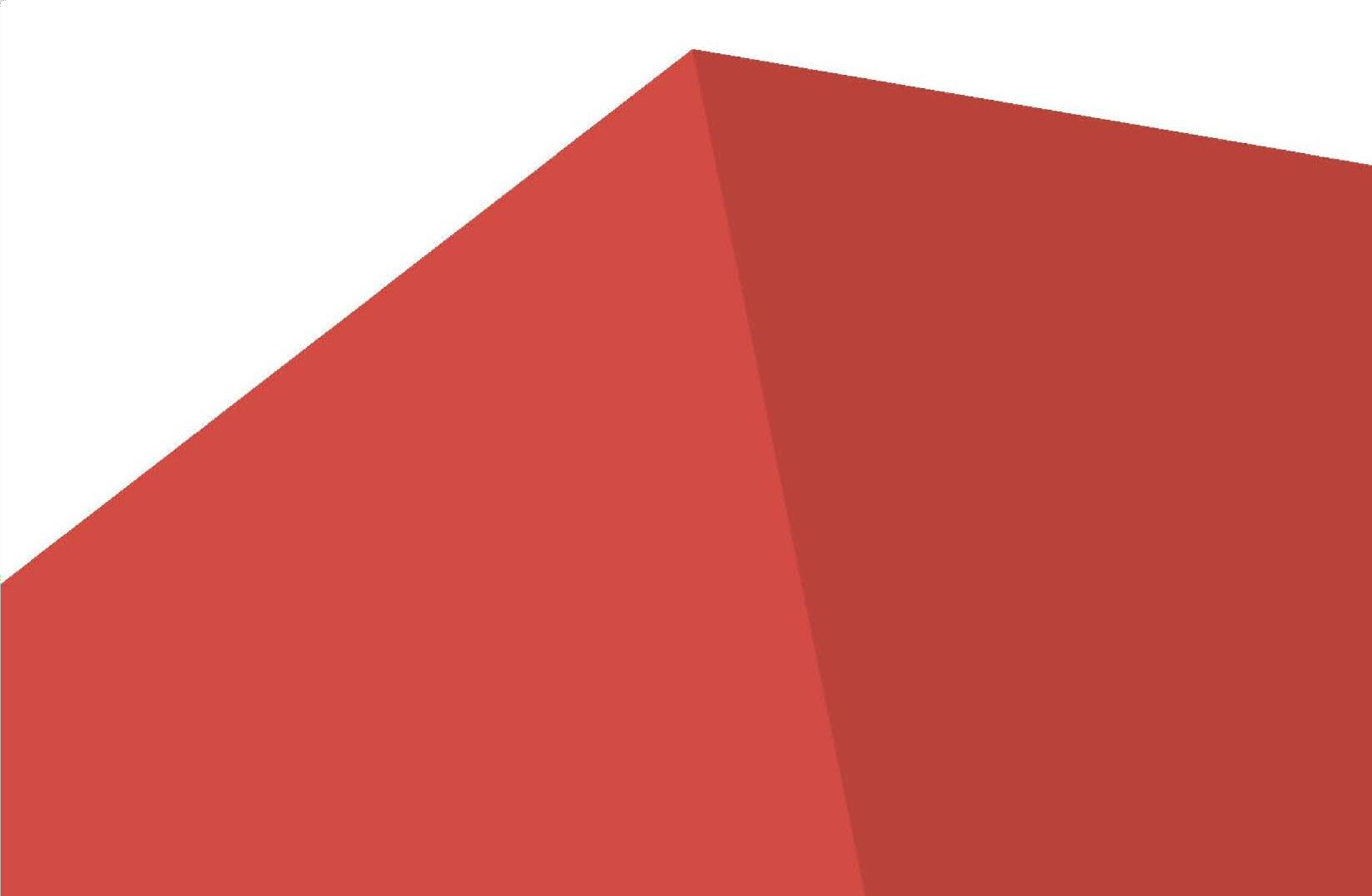 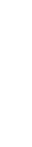 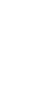 ОЦЕНОЧНЫЕ МАТЕРИАЛЫДЛЯ ПРОВЕДЕНИЯ ПРОМЕЖУТОЧНОЙ АТТЕСТАЦИИ С ИСПОЛЬЗОВАНИЕМ ЭЛЕМЕНТОВ МЕТОДИКИ ВОРЛДСКИЛЛС ПМ.06 Выполнение работ по профессии Оператор станков с ЧПУКОМПЕТЕНЦИЯ  «ТОКАРНЫЕ РАБОТЫ НА СТАНКАХ С ЧПУ»специальность 15.02.15 Технология металлообрабатывающего производстваОценочные материалы  для проведения промежуточной аттестации по ПМ.06 Выполнение работ по профессии Оператор станков с ПУ разработана на основе оценочных материалов для демонстрационного экзамена по стандартам Ворлскилс Россия по компетенции «Токарные работы на станках с ЧПУ». Организация-разработчик:  Областное государственное бюджетное профессиональное образовательное учреждение  «Смоленская академия профессионального образования» (ОГБПОУ СмолАПО)Разработчики:  Дятлова М.Н.- преподаватель ОГБПОУ СмолАПО                          Елисеева А.А. .- преподаватель ОГБПОУ СмолАПОСогласовано с работодателем: Рассмотрена на заседании кафедры  машиностроения и металлообработкиРассмотрено  научно-методическим советом ОГБПОУ СмолАПОСОДЕРЖАНИЕПОЯСНИТЕЛЬНАЯ ЗАПИСКАк оценочным материалам для проведения промежуточной аттестации с использованием элементов методики  Ворлдскиллс Россия по компетенции «Токарные работы на станках с ЧПУ»(далее – Оценочные материалы)Оценочные материалы разработаны в целях организации и проведения промежуточной аттестации по ПМ.06 Выполнение работ по профессии Оператор станков с ЧПУ по специальности 15.02.15 Технология металлообрабатывающего производства  с использованием элементов методики  Ворлдскиллс Россия по компетенции «Токарные работы на станках с ЧПУ».Оценочные материалы содержат комплект оценочной документации (далееКОД): комплект с максимально возможным баллом 25 и продолжительностью 2 часа, предусматривающий задание для оценки знаний, умений и навыков по минимальным требованиям компетенции «Токарные работы на станках с ЧПУ».КОД содержит:Паспорт КОД с указанием:а)	перечня	знаний,	умений	и	навыков	из	Спецификации	стандарта компетенции «Токарные работы на станках с ЧПУ», проверяемых в рамках КОД;б) обобщенной оценочной ведомости;в) количества экспертов, участвующих в оценке выполнения задания;г)	списка	оборудования	и	материалов,	запрещенных	на	площадке (при наличии);Инструкцию по охране труда и технике безопасности;Образец	задания	для	организации и проведения промежуточной аттестации по ПМ.06 Выполнение работ по профессии Оператор станков с ЧПУ по специальности 15.02.15 Технология металлообрабатывающего производства с использованием элементов методики   Ворлдскиллс Россия.ИНСТРУКЦИЯ ПО ОХРАНЕ ТРУДА И ТЕХНИКЕ БЕЗОПАСНОСТИдля проведения промежуточной аттестации по ПМ.06 Оператор станков с ПУс использованием элементов методики  Ворлдскиллс Россия по компетенции «Токарные работы на станках с ЧПУ»специальность 15.02.15 Технология металлообрабатывающего производстваИнструкция по охране труда для обучающихсяТребования охраны труда перед началом работыПеред началом работы обучающиеся должны выполнить следующее:Все обучающиеся должны ознакомиться с инструкцией по технике безопасности, с планами эвакуации при возникновении пожара.Проверить специальную одежду, обувь и др. средства индивидуальной защиты. Одеть необходимые средства защиты для выполнения подготовки рабочих мест, инструмента и оборудования.Подготовить рабочее место:Убедиться в исправности оборудования (проверить на холостом ходу);Убедиться в отсутствии повреждения режущего инструмента;Убедиться в наличии крючка для уборки стружки на рабочем месте;Проверить наличие и качество исходных материалов необходимых для выполнения задания.Подготовить инструмент и оборудование, необходимое для выполнения задания:Привести в порядок рабочую (специальную) одежду и обувь: застегнуть обшлага рукавов, заправить одежду и застегнуть ее на все пуговицы, подготовить рукавицы (перчатки) и защитные очки, одеть спец. обувь с защитными вставками, изучить содержание задания и порядок его выполнения. Проверить пригодность инструмента и оборудования визуальным осмотром.осмотреть и привести в порядок рабочее место, средства индивидуальной защиты;убедиться в достаточности освещенности;проверить (визуально) правильность сборки инструмента и исправность оборудования;убедиться в отсутствии масляных подтеков оборудования;Подготовить необходимые для работы материалы, приспособления, и разложить их на свои места, убрать с рабочего стола все лишнее.Обучающемуся запрещается приступать к выполнению экзаменационного задания при обнаружении неисправности инструмента и оборудования. Требования охраны труда во время работыПри выполнении экзаменационных заданий обучающемуся необходимо соблюдать требования безопасности при использовании инструмента и оборудования:При выполнении экзаменационных заданий и уборке рабочих мест:соблюдать настоящую инструкцию;соблюдать правила эксплуатации оборудования, механизмов и инструментов, не подвергать их механическим ударам, не допускать падений;поддерживать порядок и чистоту на рабочем месте;рабочий инструмент располагать таким образом, чтобы исключалась возможность его скатывания и падения;выполнять экзаменационные задания только исправным инструментом;инструмент и приспособления очистить с соблюдением мер предосторожности, острые кромки инструмента обметать щеткой, сложить на место хранения, убирать отходы в предназначенную для этого тару.Требования охраны труда в аварийных ситуацияхПри обнаружении неисправности в работе электрических устройств, находящихся под напряжением (повышенном их нагреве, появления искрения, запаха гари, задымления и т.д.), обучающемуся следует немедленно сообщить о случившемся мастеру производственного обучения и продолжить выполнение экзаменационного задания только после устранения возникшей неисправности.При поражении обучающегося  электрическим током немедленно отключить электросеть, оказать первую помощь (самопомощь) пострадавшему,  при необходимости обратиться к врачу.При несчастном случае или внезапном заболевании необходимо в первую очередь отключить питание электрооборудования, сообщить о случившемся преподавателю, который должен принять мероприятия по оказанию первой помощи пострадавшим, вызвать скорую медицинскую помощь, при необходимости отправить пострадавшего в ближайшее лечебноеучреждение.При обнаружении очага возгорания в мастерской необходимо любым возможным способом постараться загасить пламя с обязательным соблюдением мер личной безопасности.При возгорании одежды попытаться сбросить ее. Если это сделать не удается, упасть на пол и, перекатываясь, сбить пламя; необходимо накрыть горящую одежду куском плотной ткани, облиться водой, запрещается бежать – бег только усилит интенсивность горения.В загоревшемся помещении не следует дожидаться, пока приблизится пламя. Основная опасность пожара для человека – дым. При наступлении признаков удушья лечь на пол и как можно быстрее ползти в сторону эвакуационного выхода.При обнаружении взрывоопасного или подозрительного предмета не подходите близко к нему, предупредите о возможной опасности находящегося поблизости мастера производственного обучения  или обслуживающий персонал.Требования охраны труда по окончании работПосле окончания работ каждый участник обязан:Привести в порядок рабочее место.Убрать средства индивидуальной защиты в отведенное для хранений место.Инструмент убрать в специально предназначенное для хранений место.Сообщить мастеру производственного обучения о выявленных во время выполнения экзаменационных заданий неполадках и неисправностях оборудования и инструмента, и других факторах, влияющих на безопасность выполнения экзаменационного задания.необходимо тщательно вымыть лицо и руки тёплой водой с мылом.1.	КОМПЛЕКТ ОЦЕНОЧНОЙ ДОКУМЕНТАЦИИ для проведения промежуточной аттестации по ПМ.06 Оператор станков с ПУс использованием элементов методики  Ворлдскиллс Россия по компетенции «Токарные работы на станках с ЧПУ»специальность 15.02.15 Технология металлообрабатывающего производства1.1.	Паспорт Комплекта оценочной документации  Комплект оценочной документации  по  компетенции «Токарные работы на станках с ЧПУ» разработан в целях организации и проведения промежуточной аттестации по ПМ.06 Оператор станков с ПУ с использованием элементов методики  Ворлдскиллс Россия по специальности 15.02.15 Технология металлообрабатывающего производства.Перечень знаний, умений, навыков проверяемый в рамках комплекта оценочной документацииОбобщенная оценочная ведомостьВ данном разделе определяются критерии оценки и количество начисляемых баллов (субъективные и объективные)Общее	количество	баллов	задания/модуля	по	всем	критериям	оценки составляет 25.1.2. Задание для проведения промежуточной аттестации по ПМ.06 Оператор станков с ПУс использованием элементов методики  Ворлдскиллс Россия по компетенции «Токарные работы на станках с ЧПУ»специальность 15.02.15 Технология металлообрабатывающего производстваЗадание включает в себя следующие разделы: Формы участияМодули задания и необходимое время Критерии оценкиНеобходимые приложенияКоличество часов на выполнение задания: 2 ч.ФОРМА УЧАСТИЯиндивидуальнаяМОДУЛИ ЗАДАНИЯ И НЕОБХОДИМОЕ ВРЕМЯМодули и время сведены в таблице 1 Таблица 1.КРИТЕРИИ ОЦЕНКИВ данном разделе определены критерии оценки и количество начисляемых баллов (субъективные и объективные) в Таблице 2.Общее	количество	баллов	задания/модуля	по	всем	критериям	оценки составляет 25.Таблица 2.НЕОБХОДИМЫЕ ПРИЛОЖЕНИЯОБОРУДОВАНИЕ, ПРЕДОСТАВЛЯЕМОЕ ОРГАНИЗАТОРАМИОборудование, оснастка и материалы согласно инфраструктурному листу (Приложение 1).Образец Экзаменационного Задания для проведения промежуточной аттестации по ПМ.06 Выполнение работ по профессии Оператор станков с ЧПУ с элементами методики Ворлдскиллс Россия по профессии 15.02.	15 Технология металлообрабатывающего производства)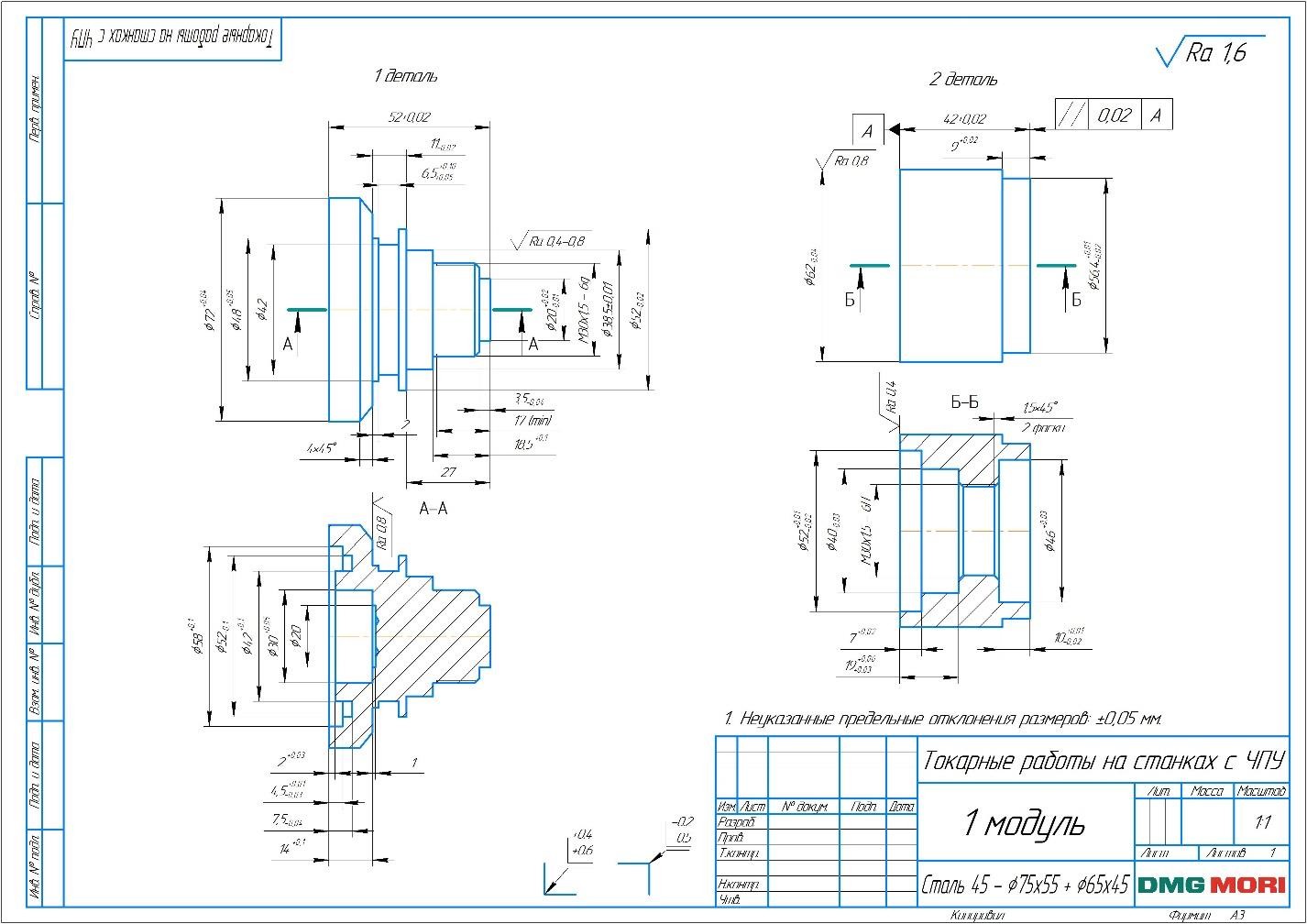 Наименование инструментаили оборудованияПравила подготовки к выполнению экзаменационногозаданияМерительный инструментНе оставлять мерительный и иной инструмент в рабочей зоне и вблизи зоны резания;Проверить исправность мерительного инструмента;Набор шестигранных ключей- Убедиться в отсутствии повреждения инструмента;Наименованиеинструмента/ оборудованияТребования безопасностиСтанокПри аварийной ситуации немедленно остановить работу нажатием “Красной кнопки для аварийной остановки” и сообщить Экспертам;Запрещается обработка по программе с открытой дверью;Запрещается работать в рабочей зоне без СИЗ;Запрещается работать ручным инструментом в рабочей зоне при включенном вращении инструмента/детали;Запрещается работа с пистолетом для подачи СОЖ под высоким давлением без СИЗ;Убедиться в надежности закрепления детали в приспособлении;Убедиться в надежности закрепления режущего инструмента в станке;Во избежании поломки инструмента, следует подводить его медленно и контролируя траекторию движения;РазделРазделРазделРаздел11Организация и управление работойОрганизация и управление работойСпециалист должен знать и понимать:область действия и пределы используемых рабочих площадок и рабочего пространства;стандарты по защите окружающей среды, по безопасности, гигиене и предотвращению несчастных случаев;оборудование для обеспечения техники безопасности (как применять, когда и т. д.);разные виды энергии, подаваемой на токарный станок с ЧПУ (электрическая, гидравлическая, пневматическая);дополнительные приспособления станков, патроны, упоры, кулачки и т. д.;простое техобслуживание станка с ЧПУ для обеспечения эксплуатационной надежности;использование и обслуживание систем, работающих с использованием компьютера;программирование, настройка работы станка с ЧПУ с вращающимся инструментом;системы программирования ЧПУ (Din-ISO (запись G-кода), CAM);принципы технического и технологического проектирования;математика, в частности тригонометрические расчеты;Специалист должен знать и понимать:область действия и пределы используемых рабочих площадок и рабочего пространства;стандарты по защите окружающей среды, по безопасности, гигиене и предотвращению несчастных случаев;оборудование для обеспечения техники безопасности (как применять, когда и т. д.);разные виды энергии, подаваемой на токарный станок с ЧПУ (электрическая, гидравлическая, пневматическая);дополнительные приспособления станков, патроны, упоры, кулачки и т. д.;простое техобслуживание станка с ЧПУ для обеспечения эксплуатационной надежности;использование и обслуживание систем, работающих с использованием компьютера;программирование, настройка работы станка с ЧПУ с вращающимся инструментом;системы программирования ЧПУ (Din-ISO (запись G-кода), CAM);принципы технического и технологического проектирования;математика, в частности тригонометрические расчеты;принципы процесса резания и технология удаления стружки;важность эффективной коммуникации и работы в команде;важность справочника по станкам, спецификаций и таблиц;калибровку, точность и использование измерительных и тарировочныхинструментов.принципы процесса резания и технология удаления стружки;важность эффективной коммуникации и работы в команде;важность справочника по станкам, спецификаций и таблиц;калибровку, точность и использование измерительных и тарировочныхинструментов.Специалист должен уметь:организовать рабочее пространство для обеспечения оптимальной производительности;проверить состояние и функциональные возможности рабочего пространства, оборудования, инструментов и материалов;толковать и применять стандарты и нормы качества;продвигать и применять технику безопасности, нормы охраны здоровья и лучшую практику;настраивать и безопасно эксплуатировать токарный станок с ЧПУ;эффективно использовать профессиональное ПО;последовательно и точно применять математические игеометрические принципы в программирования фрезерных работ на станках с ЧПУ;правильно выбирать и применять токарные технологии для предоставленных материалов, оборудования и резцов;правильно интерпретировать и применять инструкции изготовителя;уметь находить необходимые данные в справочниках, таблицах илисхемах.Специалист должен уметь:организовать рабочее пространство для обеспечения оптимальной производительности;проверить состояние и функциональные возможности рабочего пространства, оборудования, инструментов и материалов;толковать и применять стандарты и нормы качества;продвигать и применять технику безопасности, нормы охраны здоровья и лучшую практику;настраивать и безопасно эксплуатировать токарный станок с ЧПУ;эффективно использовать профессиональное ПО;последовательно и точно применять математические игеометрические принципы в программирования фрезерных работ на станках с ЧПУ;правильно выбирать и применять токарные технологии для предоставленных материалов, оборудования и резцов;правильно интерпретировать и применять инструкции изготовителя;уметь находить необходимые данные в справочниках, таблицах илисхемах.22Чтение технических чертежейЧтение технических чертежейСпециалист должен знать и понимать:Стандарты выполнения конструкторской документации ЕСКД, ISO E и/или ISO A;Типы изображений на чертеже (виды, разрезы, сечения) и их обозначение;Стандарты, стандартные символы и таблицы;Технические требования на чертеже.Специалист должен знать и понимать:Стандарты выполнения конструкторской документации ЕСКД, ISO E и/или ISO A;Типы изображений на чертеже (виды, разрезы, сечения) и их обозначение;Стандарты, стандартные символы и таблицы;Технические требования на чертеже.Специалист должен уметь:Читать и использовать чертежи и технические требования;Находить и отличать основные и второстепенные размеры;Находить и отличать требования (ЕСКД, ISO стандарты) к шероховатости поверхностей;Находить и отличать требования (ЕСКД, ISO стандарты) к отклонениям форм и позиционные допуски.Представлять трехмерный образ детали в умеСпециалист должен уметь:Читать и использовать чертежи и технические требования;Находить и отличать основные и второстепенные размеры;Находить и отличать требования (ЕСКД, ISO стандарты) к шероховатости поверхностей;Находить и отличать требования (ЕСКД, ISO стандарты) к отклонениям форм и позиционные допуски.Представлять трехмерный образ детали в уме33Планирование технологического процессаПланирование технологического процессаСпециалист должен знать и понимать:Специалист должен знать и понимать:Важность правильного планирования времени для успешного выполнения программирования, наладки и обработки детали;успешный расчет выбранных последовательностей операций по времени;определение критических разделов;как материал, инструменты и оснастка будут реагировать при различных процессах обработки;как материал и зажимные приспособления будут реагировать в процессе фиксации;методы закрепления обрабатываемых деталей;методы избегания поломок и разрушений при выбранных последовательностях;определение характеристик обрабатываемой детали исоответствующие процессы замера и механической обработки.Важность правильного планирования времени для успешного выполнения программирования, наладки и обработки детали;успешный расчет выбранных последовательностей операций по времени;определение критических разделов;как материал, инструменты и оснастка будут реагировать при различных процессах обработки;как материал и зажимные приспособления будут реагировать в процессе фиксации;методы закрепления обрабатываемых деталей;методы избегания поломок и разрушений при выбранных последовательностях;определение характеристик обрабатываемой детали исоответствующие процессы замера и механической обработки.Специалист должен уметь:представлять себе решение, используя возможности среды рабочей площадки и оценивая требуемую работу (размер партии, сложность);определять характеристики обрабатываемой детали и требуемые процессы измерения и токарной обработки;определять и подготавливать наилучшие рабочие методы фиксации;определять, подготавливать и калибровать надлежащие измерительные инструменты;определять и подготавливать правильные режущие инструменты;определять критические сечения (высокая вероятность повреждения или небезопасная практика) и думать об альтернативах;представлять себе инновационные пути использования среды для решения технических задач;проверить, будет ли надежным решение до конца процесса;взвешивать каждое решение и выбрать наилучшее (учитывать скорость, безопасность и цену);сделать последний выбор и закрепить стратегию;планировать операции и последовательности (стратегия механической обработки) на основе указанных данных;предпринимать меры для повышения бдительности при выполнениикритических операций, выполнению которых нет альтернативы.Специалист должен уметь:представлять себе решение, используя возможности среды рабочей площадки и оценивая требуемую работу (размер партии, сложность);определять характеристики обрабатываемой детали и требуемые процессы измерения и токарной обработки;определять и подготавливать наилучшие рабочие методы фиксации;определять, подготавливать и калибровать надлежащие измерительные инструменты;определять и подготавливать правильные режущие инструменты;определять критические сечения (высокая вероятность повреждения или небезопасная практика) и думать об альтернативах;представлять себе инновационные пути использования среды для решения технических задач;проверить, будет ли надежным решение до конца процесса;взвешивать каждое решение и выбрать наилучшее (учитывать скорость, безопасность и цену);сделать последний выбор и закрепить стратегию;планировать операции и последовательности (стратегия механической обработки) на основе указанных данных;предпринимать меры для повышения бдительности при выполнениикритических операций, выполнению которых нет альтернативы.44ПрограммированиеПрограммированиеСпециалист должен знать и понимать:программирование станка с ЧПУ как создание плана логического технологического процесса;разные методы и способы генерирования программы (со стойки, CAMи т. д.);Специалист должен знать и понимать:программирование станка с ЧПУ как создание плана логического технологического процесса;разные методы и способы генерирования программы (со стойки, CAMи т. д.);программирование в CAM и методики моделирования инструмента и контура;воздействие процесса резания (температура, изгиб, сила и т. д.) на:геометрически сложные конструкции в проекте обрабатываемой детали,рабочие фиксирующие устройства,устройства фиксации инструмента,станочные приспособления;правильно выбрать режущие инструменты для обработки требуемого материала и для требуемой операции;математику (особенно тригонометрию);скорости и сырье для разных материалов и устройства фиксации инструментов и детали;выбор постпроцессора;генерирование G-кода;ведение диалога с токарным станком с ЧПУ;как использовать групповые циклы для программирования таких характеристик обрабатываемой детали, как диаметр, ступенипередачи, резьбу, отверстия и канавки (наружные и внутренние).Специалист должен уметь:выбирать лучшие методы в зависимости от типа изготовления технологических данных на обработку детали;эффективно использовать относящиеся к этой компетенции программное обеспечение и аппаратное оборудование;генерировать программу, используя CAD/CAM системы;создать управляющую программу ЧПУ, используя предоставленныечертежи и предоставленную программу.5МетрологияСпециалист должен знать и понимать:процесс удаления стружки от предоставленных материалов и инструментов;температурные характеристики предоставленных материалов, инструментов и вспомогательных приспособлений;воздействие режущей силы на материал, инструменты и вспомогательные приспособления;набор инструментов, в том числе калибровочных, и способы их применения;понимать, что температура может влиять на измерения.Специалист должен уметь:правильно выбирать измерительные или калибровочные инструменты;калибровать измерительные инструменты;использовать выбранные инструменты для измерения всех компонентов на чертеже;знать свойства, способы применение и обращения с материалом.6Настройка и эксплуатация токарного станка с ЧПУСпециалист должен знать и понимать:различные этапы настройки станка;различные режимы работы станка;последовательность включения питания;запуск токарного станка с ЧПУ;операции на токарном станке с ЧПУ;установку инструментов, установку параметров инструментов;как изменять такие зажимное приспособление, как патрон и др.;как загрузить программу ЧПУ в станок с ЧПУ, с использованиемпредоставленного программного обеспечения, кабеля, устройства памяти или беспроводной технологии;как тестировать программу, моделирование, пробный прогон и т. д.;как зажать деталь — правильно и безопасно;как отрегулировать рабочий вал и систему смещения;как обеспечить безопасное выполнение программы;остановки и повторный запуск цикла;аварийную остановку.Специалист должен уметь:следовать выбранной технологической стратегии;загрузить сгенерированную программу ЧПУ в токарный станок с ЧПУ и выполнить пробный пуск;определить и назначить различные процессы механической обработки на токарном станке с ЧПУ;смонтировать и отцентрировать выбранные инструменты;смонтировать и отцентрировать выбранные устройства для фиксации детали;смонтировать и отцентрировать выбранные вспомогательныеприспособления (задняя бабка, приёмник обработанных деталей и др.);предотвращать вибрацию при выполнении последовательностей механической обработки;применять технику снятия заусенцев на обрабатываемой детали;оптимизировать стратегию обработки.быстро отреагировать, если что-то пошло не так;получать размеры, геометрические параметры, чистоту поверхности, взаимодействуя с ЧПУ станка;получить окончательную деталь, соответствующую рабочему чертежу;сообщать соответствующему персоналу о любых проблемах, связанных с техникой безопасности, охраной здоровья и охраной окружающей среды;сообщать техническому эксперту об отказах оборудования.7Завершение обработки и предоставление деталиСпециалист должен знать и понимать:методики и расчеты, необходимые для составления временного графика с помощью программного обеспечения и оборудования;важно, чтобы в пределах своих возможностей экзаменуемые обрабатывали детали в соответствии с требуемым стандартом;обстоятельства, при которых требуется ссылаться на другойсоответствующий персонал.делать окончательную проверку, повторно используя измерительные приборы;очищать деталь;возвращать деталь, чертеж и цифровое устройство памяти на соответствующее место и/или работникам, как того требует организация; демонтировать инструменты, зажимы, вспомогательные принадлежности; очищать станок;приводить рабочую обстановку в ее первоначальное состояние, всостояние готовности для выполнения следующего задания.ИзмеримаяВсегоAОсновные размеры88BВторостепенные размеры44CШероховатость поверхностей33DСоответствие чертежу (элементы)3EШтрафы47Всего1925№п/пНаименование модуляМаксимальный баллВремя на выполнение1Изготовление деталей(1 сборочная единица)25 баллов2 часаКритерийКритерийБаллыБаллыБаллыМнениеэкспертовИзмеримаяВсегоAОсновные размеры88BВторостепенные размеры44CШероховатость поверхностей33DСоответствие чертежу (элементы)33EШтрафы347Всего61925